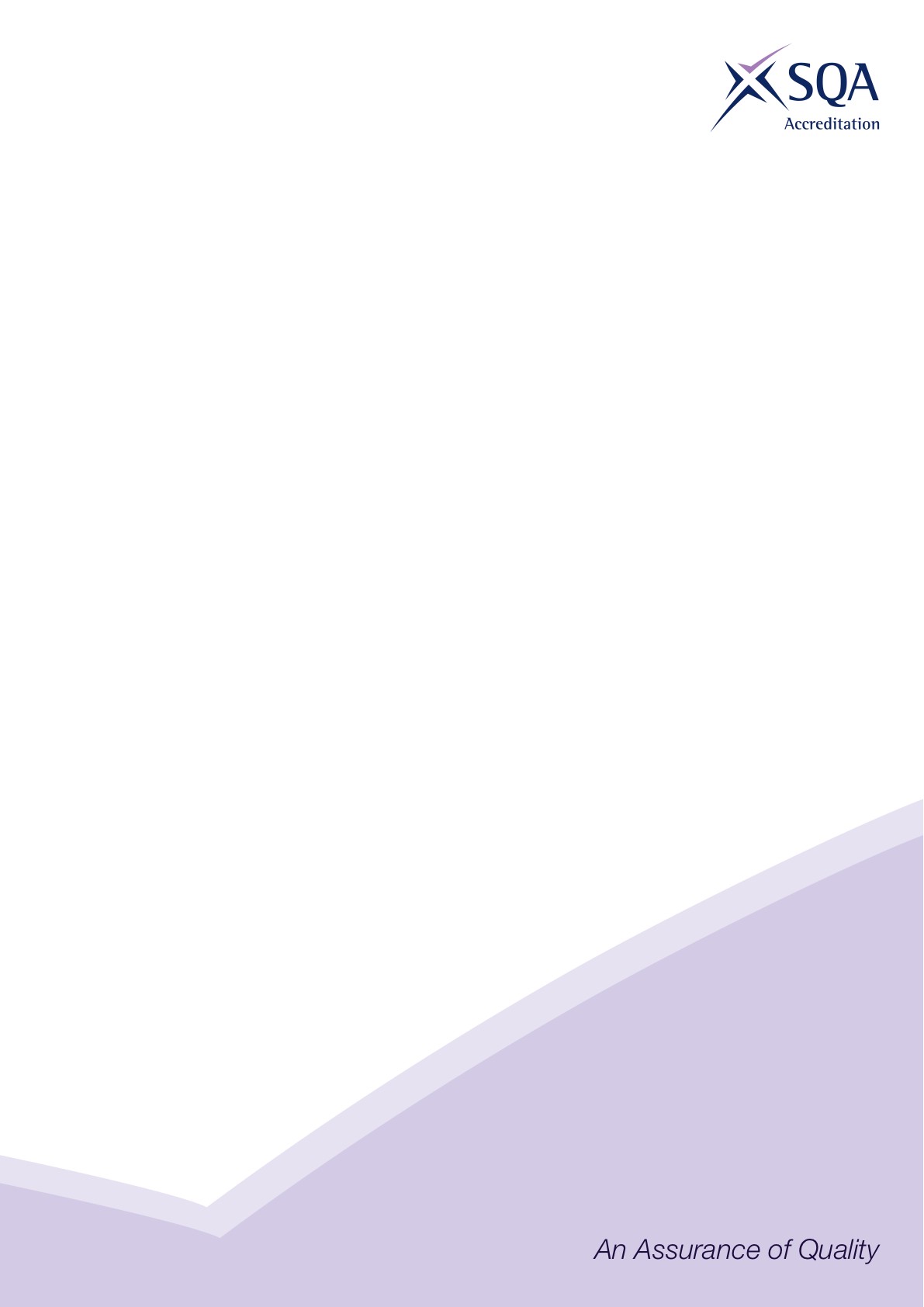 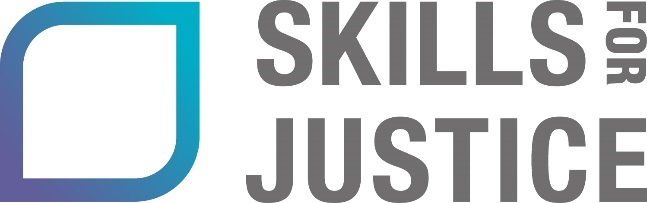 SVQ Custodial Care and Practice at SCQF Level 7Core Skills SignpostingIntroduction Core Skills signposting indicates if there are opportunities within units to develop Core Skills in the workplace to a specified SCQF level. The signposting document also acknowledges where there are no opportunities to develop Core Skills. This signposting can be used by providers and assessors to plan the development and assessment of Core Skills.The five Core Skills are: CommunicationInformation and Communication Technology Numeracy Problem Solving Working with OthersCore Skills Signposting SVQ Custodial Care and Practice at SCQF Level 7Core Skills SignpostingCore Skills SignpostingQualification Title(s)SVQ Custodial Care and Practice at SCQF Level 7Developed bySkills for JusticeApproved by ACG02 August 2023Version 1URNUnit TitleCommunicationNumeracyInformation and Communication TechnologyWorking with othersProblem solvingSFJGC8Deal with disruptive behaviour 6-666SFJHA203Manage personal development and reflect on current practice6-666SFJCK4Conduct searches 6-666SFJFF3Control and restrain individuals6-666SFJFC2Maintain security at entry and exit points6-666SFJFB3Maintain professional boundaries within the custodial environment6-666SFJFD1Maintain security of individuals in custodial environments 6-666SFJFC1Receive and discharge individuals and property in custodial environments6-666SFJCK3Search vehicles6-666SFJFB2Contribute to plans to meet individuals' needs and rights in custodial environments6-666SFJFF4Contribute to adjudication processes6-666SFJFE1Maintain security whilst escorting individuals to courts and other environments6-666SFJGJ2Support individuals in custody to take part in purposeful activities6-666SFJFH1Support individuals in custody to maintain relationships6-666SFJEC1Support and encourage individuals in addressing their offending behaviour6-666SFHAB5Assess and act upon immediate risk of danger to individuals who have used alcohol and other substances 6-666SFJCCBF3.1Develop and sustain effective working with staff from other agencies6-666SFJEC8Support and encourage individuals in addressing their problematic behaviour6-666SFJZJ3Contribute to security of custodial environments using dogs6-666SFJZJ4Complete searches using dogs6-666SFJFE2Prepare and drive custodial care vehicles  6-666SFJFG6Maintain security using screening equipment6-666SFHMH14Identify potential mental health needs and related issues6-666SFJGA3Assist in the transfer of individuals6-666LSIAG02Support clients to make use of services6-666CFASAA111 Manage and store your own information5-555SFHCHS99Refer individuals to specialist sources of assistance in meeting their health care needs6-666SFHAA1 Recognise problematic use of alcohol or other substances and refer individuals to services6-666SFJFN1Identify individuals at risk of harm in custodial environments6-666SFJEA1  Obtain information from offenders regarding their behaviour6-666SFJFM4Support individuals at risk of and experiencing difficulties in a custodial environment6-666SFSINV8Process evidence arising from investigations6-666